lMADONAS NOVADA PAŠVALDĪBA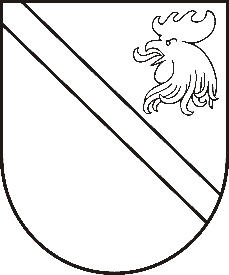 Reģ. Nr. 90000054572Saieta laukums 1, Madona, Madonas novads, LV-4801 t. 64860090, fakss 64860079, e-pasts: dome@madona.lv ___________________________________________________________________________MADONAS NOVADA PAŠVALDĪBAS DOMESLĒMUMSMadonā2018.gada 26.jūlijā								Nr.305									(protokols Nr.13, 16.p.)Par piekrišanu nekustamā īpašuma iegūšanai nepilsones īpašumāMadonas novada pašvaldībā 2018.gada 11.jūnijā ir saņemts xxx, personas kods xxx, dzīv. xxx, iesniegums (reģistrācijas Nr.MNP/2.1.3.6./18/692) ar lūgumu ļaut xxx (turpmāk tekstā – Iesniedzēja) kā nepilsonei iegādāties nekustamo īpašumu Brīvības iela 28-18, Barkavā, Barkavas pagastā, Madonas novadā. Iesniegumam pievienota 2005.gada 28.februāra pirkuma līguma kopija. Nekustamais īpašums Brīvības ielā 28-18, Barkavā, Barkavas pagastā, Madonas novadā sastāv no dzīvokļa īpašuma Nr.18 un 702/35857 kopīpašuma domājamām daļām no daudzdzīvokļu mājas un zemes. Likuma “Par zemes privatizāciju lauku apvidos” (turpmāk tekstā – Likums) 28.panta pirmajā daļā ir noteikti darījumu subjekti, kuri ir tiesīgi iegūt zemi īpašumā. Iesniedzēja neatbilst 28.panta pirmajā daļā noteiktajiem kritērijiem. Savukārt Likuma 28.panta otrā daļa paredz to, ka  darījumu subjekti, kuri nav minēti šā panta pirmajā daļā, zemi var iegūt īpašumā, ievērojot šā likuma 29.pantā noteiktos ierobežojumus un 30.pantā noteiktajā kārtībā.Likuma 29.pantā ir noteikti ierobežojumi darījumiem ar zemi 28.panta ceturtajā daļā noteiktajām personām-  minētās personas nevar iegūt īpašumā:1) zemi valsts pierobežas joslā;2) zemi dabas rezervātos un citu aizsargājamo teritoriju dabas rezervātu zonās;3) zemi Baltijas jūras un Rīgas jūras līča krasta kāpu aizsargjoslā;4) zemi publisko ūdenstilpju un ūdensteču aizsargjoslās, izņemot nogabalus, kuros paredzēta apbūve atbilstoši pašvaldības teritorijas plānojumam;5) lauksaimniecības un meža zemi, izņemot nogabalus, kuros paredzēta apbūve atbilstoši pašvaldības teritorijas plānojumam;6) zemi valsts nozīmes derīgo izrakteņu atradnēs.Saskaņā ar Madonas novada pašvaldības saistošajiem noteikumiem Nr.15 "Madonas novada Teritorijas plānojuma 2013.-2025.gadam Teritorijas izmantošanas un apbūves noteikumi un Grafiskā daļa", nekustamam īpašumam ar adresi Brīvības iela 28, Barkava, Barkavas pagastā, Madonas novadā (kadastra apzīmējums 7044 008 0270) ir noteikta plānotā atļautā izmantošana – Trīs, četru un piecu stāvu daudzdzīvokļu māju apbūve (0702).Līdz ar to uz Iesniedzējas noslēgto darījumu nav attiecināmi Likuma 29.panta otrajā daļā noteiktie ierobežojumi zemes iegūšanai īpašumā.Madonas novada pašvaldības dome saskaņā ar Likuma 30.pantu izskata Iesniedzējas iesniegumu un dod piekrišanu vai atteikumu piekrišanai, kas noformējama izziņas veidā, ko paraksta domes priekšsēdētājs. Noklausījusies Juridiskās nodaļas vadītājas  E.Zāles sniegto informāciju, pamatojoties uz likuma “Par zemes privatizāciju lauku apvidos” 28.panta otro daļu, 29.panta otro daļu, 30.pantu, Administratīvā procesa likuma 65.panta pirmo daļu, ņemot vērā 18.07.2018. Finanšu un attīstības komitejas atzinumu, atklāti balsojot: PAR – 14 (Agris Lungevičs, Ivars Miķelsons, Artūrs Čačka, Andris Dombrovskis, Antra Gotlaufa, Artūrs Grandāns, Gunārs Ikaunieks, Valda Kļaviņa, Valentīns Rakstiņš, Andris Sakne, Rihards Saulītis, Inese Strode, Gatis Teilis, Kaspars Udrass), PRET – NAV,  ATTURAS – NAV, Madonas novada pašvaldības dome  NOLEMJ:Piekrist nekustamā īpašuma ar adresi Brīvības iela 28, Barkava, Barkavas pagastā, Madonas novadā (kadastra apzīmējums 7044 008 0270) 702/35857 kopīpašuma domājamo daļu iegūšanai nepilsones xxx, personas kods xxx, īpašumā.Pilnvarot domes priekšsēdētāju parakstīt izziņu par piekrišanu nekustamā īpašuma iegūšanai nepilsones īpašumā.Domes priekšsēdētājs						A.Lungevičs